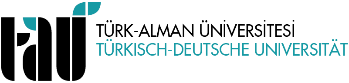 Thesis Preparation and Defense Guidelines- For the Students -INSTITUTE FOR SOCIAL SCIENCES